4-H Family Info/ Project Interests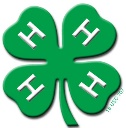 *We cannot guarantee that we will provide all of the projects that you are interested in.Questions/ Comments: __________________________________________________________________________________________________________________________________________________________________________________________________________________________________________________________________________________________________________________________________________________________________Student Name(s)Age(s)Parent NameEmailPhone #AddressResource TeacherParent:  I am interested in being a leader/co-leader of the following projects (in order of preference):1.2.3.4.Prior experience in these projects:Member:  I am interested in participating in the following projects (in order of preference):1.2.3.4.Prior experience in these projects: